Budowa domów gotowychXXI wiek to okres, w którym czas stanowi największą wartość. Szybki tryb życia, jedzenie czy praca to tylko podstawowe aspekty, w których presja czasu jest odczuwalna. To sprawiło przyniesienie nowych, innowacyjnych rozwiązań, które mają na celu dostosowanie się do nowych potrzeb klientów.Innowacje w budownictwieWiększość ludzi decydujących się na budowę domu, wybiera metodę gospodarczą (polega ona na wykonywaniu części pracy samemu). Budowa ta, oprócz relatywnie niskich kosztów, ciągnie się latami, ze względu na ograniczenia atmosferyczne, wymaga dużych nakładów pracy i wielkiej znajomości z zakresu prawa budowlanego oraz samego budownictwa. To zrodziło potrzebę wprowadzenia na polski rynek metod budowlanych, które na świecie są już dobrze znane. Mowa tu o prefabrykacji, która rokrocznie zyskuje coraz więcej zwolenników.Czym jest prefabrykacjaNajogólniej mówiąc, ta dziedzina budownictwa zajmuje się wielkowymiarowym wytwarzaniem elementów budowlanych poza miejscem budowy. Wcześniej przygotowane w fabryce elementy budowy, takie jak ściany, stropy czy dach, których budowa trwa od 7 do 10 dni, zostają przywożone na plan budowy i tam montowane. Zazwyczaj budowa domu metodą prefabrykacji, do uzyskania stanu deweloperskiego, trwa około 3 miesięcy.Prefabrykacja domu doskonałego Wysoka jakość materiałów, szerokie możliwości ich zastosowania oraz nowoczesne technologie sprawiają, iż budowa domu doskonałego (budynku pasywnego) staje się dużo łatwiejsza i szybsza. Dom pasywny to dom, który wykorzystuje w pełni nowe technologie i systemy energooszczędne. Często w tego typu budownictwie stosowane są inteligentne systemy zarządzania oświetleniem, temperaturą i roletami. Budowa tego typu domu wymaga dużej znajomości technologii i zastosowania źródeł odnawialnej energii.Decydując się na budowę domu tą metodą, warto zlecić ją jednemu wykonawcy, który zrealizuje cały projekt. Jest to gwarancja dobrego wykonania projektu, a także bezpieczniejsza inwestycja.Więcej informacji:http://domy.procyon.com.pl/budowa-domow-gotowych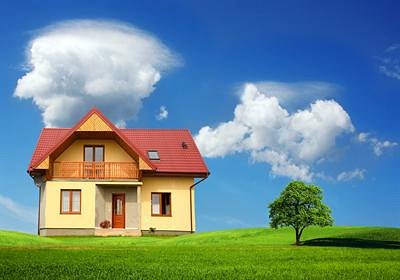 